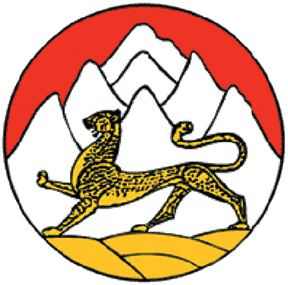 РАСПОРЯЖЕНИЕГЛАВЫ АДМИНИСТРАЦИИ МЕСТНОГО САМОУПРАВЛЕНИЯ МАЛГОБЕКСКОГО СЕЛЬСКОГО ПОСЕЛЕНИЯ МОЗДОКСКОГО РАЙОНАРЕСПУБЛИКИ СЕВЕРНАЯ ОСЕТИЯ-АЛАНИЯ363714, РСО-Алания, Моздокский район, с. Малгобек, ул. Советская, 33; тел\факс 8(86736) 97 -5-10E-mail: nkarezheva@mail.ru№7а                              							от  02.03.2020г.                      Об утверждении плана мероприятий («дорожной карты») по регистрации прав
                собственности на объекты недвижимости и земельные участки в сфере водоснабжения
               и водоотведения на территории Малгобекского сельского поселения Моздокского  района РСО- Алания.                  Руководствуясь Федеральным законом от 06.10.2003 № 131-ФЗ «Об общих               принципах организации местного самоуправления в Российской Федерации»,           Уставом муниципального образования  Малгобекское  сельское поселение Моздокского          района РСО- Алания:                  1. Утвердить план мероприятий («дорожную карту») по регистрации прав              собственности на объекты недвижимости и земельные участки в сфере             водоснабжения и водоотведения на территории Малгобекского сельского поселения             Моздокского района РСО- Алания(приложение№1).   
                 2. Разместить настоящее распоряжение на официальном сайте Малгобекского              поселения Моздокского  района РСО-Алания –http:/ www.ams-malgobek.ru/ .
               3. Настоящее распоряжение вступает в силу со дня его принятия.
               4. Контроль,  за исполнением настоящего распоряжения оставляю за собой.                      Глава Малгобекского                     сельского поселения							 З.КусовПриложение №1
УТВЕРЖДЕНО:
Распоряжением главы администрации
Малгобекского сельского поселения
от 02.03. 2020г. № 7аПЛАН МЕРОПРИЯТИЙ («дорожная карта»)
по регистрации прав собственности на объекты недвижимости и земельные участки в сфере водоснабжения на территории Малгобекского   сельского поселения Моздокского  района РСО-АланияПЛАН МЕРОПРИЯТИЙ («дорожная карта»)по регистрации прав муниципальной собственности на объекты водоснабжения на территории Малгобекского сельского поселения Моздокского  района Республики Северная Осетия-АланияМероприятиеОтветственное лицо(Ф.И.О. руководителя структурного подразделения в М.О., ответственного за выполнение мероприятия)Срок исполнения(предельный срок)1. Ведение реестра объектов недвижимости в сфере водоснабжения .Администрация  сельского поселения  специалист АМС с.Малгобек )постоянно, по мере необходимости2.Выявление бесхозяйных объектов жилищно-коммунального хозяйства.Администрация  сельского поселения П квартал  2020г.Далее- постоянно, по мере необходимости3.Выполнение работ по межеванию земельных участков под объектами жилищно-коммунального хозяйства, с последующей регистрацией права муниципальной собственности.Администрация  сельского поселения3 ,4 квартал 2021годаДалее- постоянно, по мере необходимости4. Регистрация в установленном порядке прав собственности на объекты жилищно-коммунального хозяйства ранее учтенныеАдминистрация  сельского поселения -3квартал 2020 г.Далее - постоянно, по мере необходимости5.Постановка на кадастровый учет объектов недвижимого имущества при наличии документов, подтверждающих наличие ранее возникших прав на объект недвижимого имущества (перечень документов, подтверждающих наличие ранее возникших прав на объекты недвижимого имущества Администрация  сельского поселения(ведущий специалист по земельным и имущественным вопросам)4 квартал 2020 г.  постоянно, по мере необходимости5. Рассмотрение вопроса о выделении денежных средств для привлечения кадастрового инженера для подготовки технического плана на объекты капитального строительства и для подготовки схем расположения земельного участка или земельных участков на кадастровом плане территорииАдминистрация  сельского поселения4квартал 2020 г.Далее - постоянно, по мере необходимости7. Постановка на кадастровый учет объектов недвижимого имущества при отсутствии документов, подтверждающих наличие ранее возникших прав на объект недвижимого имущества (привлечение кадастрового инженера имеющего квалифицированный аттестат для подготовки технического плана на объекты капитального строительства)Администрация  сельского поселения(ведущий специалист по земельным и имущественным вопросам)Начало  4 квартал 2021 г.  постоянно, по мере необходимостиМероприятиеОтветственное лицо(Ф.И.О. руководителя структурного подразделения в  МО, ответственного за выполнение мероприятия)Срок исполнения(предельный срок)1. Ведение реестра муниципального имущества.Администрация  сельского поселенияпостоянно 2. Оформление в муниципальную собственность нежилого сооружения скважина № 1664  Администрация  сельского поселенияШ кв.2020г  